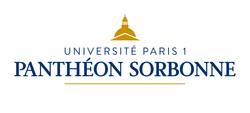 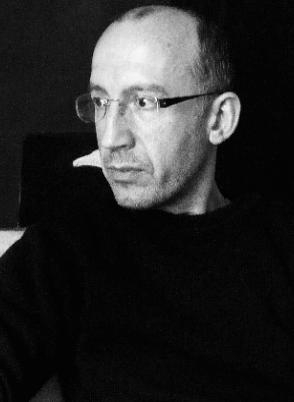 Prof. Dr. Michel POIVERTNé le 18/09/1965Nationalité : FrançaiseAdresse : 2, place de la Fraternité93100 Montreuil, Francetel. 00 33 679440688m.poivert@orange.frTitres : Docteur en Histoire de l’art, Université Paris 1 Panthéon-SorbonneDiplôme Études Supérieures de l’École du Louvre.Fonctions :Professeur des Universités, Chaire Histoire de la Photographie Université Paris 1 Panthéon-Sorbonne.Co-Directeur du Master recherche Histoire de la photographie École du Louvre, Paris.Directeur de l’École doctorale Histoire de l’art (ED441), Université Paris 1 Panthéon-Sorbonne.Activités éditoriales :Directeur de rédaction de la revue Études photographiques (1996- 2017), éditée par la Société française de photographie avec l'aide du Centre national des Lettres. Membre du comité de rédaction de La Revue de l’Art (depuis 2008). Membre du Comité de lecture de Art&fact revue d'histoire de l'art, d'archéologie et de musicologie de l'Université de Liège.Membre du comité scientifique de A Revista Visualidades é uma publicação semestral do Programa de Pós-graduação em Arte e Cultura Visual da Universidade Federal de Goiás.Membre du comité scientifique de Rivista di studi di fotografia, Firenze university press (http:// www.fupress.net/index.php/rsf)Membre du comité scientifique de la revue Transbordeur Photographie Histoire Société, Université de Genève/Université de Lausanne, édition Macula.Fonctions extra académiques :Vice-Président du Conseil scientifique de l’Institut National d’Histoire de l’Art (nommé par arrêté ministériel, jusqu’en 2014) Membre du Conseil d’administration du Conseil national des arts plastiques (nommé par arrêté ministériel, depuis 2015)Administrateur de la Fondation d’entreprise Neuflize-OBC pour les arts visuels, membre du comité d’acquisition de la collection Neuflize-OBC.Membre du conseil scientifique de la Fondation Jacques-Henri Lartigue/Fondation de France.Membre du comité scientifique du musée Albert-Kahn, Boulogne. Membre du Conseil d’administration du Centre photographique Ile-de-France.Membre du Comité de pilotage du Musée français de la photographie, Bièvre.Membre de la Commission photographie de la Cité de l’Architecture et du Patrimoine, Ministère de la culture et de la communication, Palais de Chaillot.Conseiller scientifique de la Fondation Gilles Caron, Genève (depuis 2011) Membre du Scientific Board du Lieven Gevaert Center for Photography, Bruxelles.Membres des : Jury du Prix Roland Barthes (2014) Jury bourses Photoquai musée du quai Branly (2013) Jury Prix Nièpce, Association Gens d’Images (2013) Jury Prix Camera Clara, fondation Grésigni (depuis 2013)Membre du Conseil d’administration de la Société française de photographie. Membre du Conseil scientifique de la Médiathèque de l’architecture et du Patrimoine, Ministère de la Culture et de la Communication.Organisation de colloques / congrès (depuis 2011)• Organisation du cycle « Le Séminaire photographique » en partenariat Paris1/Société française de photograhie/Maison du Geste de l’Image, MGI, Paris, novembre 2011-mai 2012, archives et diffusion audiovisuelles Jeu de Paume Magazine (http://lemagazine.jeudepaume.org/2011/12/le- seminaire-photo-17-laura-henno/)• Organisation du Colloque international « Le studio et le monde : aspects de la photographie africaine contemporaine », Paris 1-Musée du Quai Branly, 6-7 octobre 2011, podcast (http://www.quaibranly.fr/fr/programmation/manifestations-scientifiques/manifestations- passees/colloques-et-symposium/le-studio-et-le-monde.html)• Conférence « Colloque international « Art, histoire, politique : interactions et réflexions contemporaines », Jeu de Paume, Paris, 19 novembre 2011, podcast (http://www.jeudepaume.org/index.php?page=article&idArt=1641)• Organisation de l'Université d'été Paris 1 Panthéon-Sorbonne/Ecole nationale supérieure de la photographie, 10-13 juillet 2011, Arles (archives audiovisuelles Bibliothèque de l’ENSP).-Journée d’études, « La Démocratie des regards – perception des complexes visuels en photographie », INHA, salle Jullian, , salle Vasari, INHA (13 décembre 2012)-Journée d’étude “La morale photographique”, Salle Vasari, INHA (jeudi 13 septembre 2012).-2ème Université été ED441-Paris 1 en partenariat avec l’Ecole natonale supérieure de la photographie, Arles, (7-10 juillet 2013).-Journée d’étude, La création artistique, un laboratoire d’Histoire ? Journée d’étude organisée en partenariat avec le Centre Photographique d'Ile-de-France, le Département Photographie à l’université Paris 8 et l'HiCSA, Centre Photographique d’Ile-de-France (vendredi 22 février 2013)-Journée d’étude HiCSA / ARIP, « Le peuple des modèles ». Statut des corps mis en scène en photographie, , Galerie Colbert, salle Jullian (jeudi 6 juin 2013).-Journée d'étude "L'invention des photographes", Ecole du Louvre, (14 nov. 2013).-Journée d'étude Paris 1 Panthéon-Sorbonne/Jeu de Paume "Quelle histoire pour le photojournalisme" (dir), Auditorium du Jeu de Paume, Paris (18 octobre 2014)-Journée d'étude Paris 1 Panthéon-Sorbonne / INHA, “Le Tableau vivant” (dir), INHA, Paris, (22 octobre 2014) -Journée d'étude “ Peut-on croire (encore) à la photographie ?” (co-dir), Ecole du Louvre, Paris (15 novembre 2014)-Conférence et soirée “ Le nocturne” (dir),  Cité de l'architecture et du patrimoine, Paris, (24 novembre 2014) -Tables rondes Festival Circulations, Paris : collaboration entre les doctorants et le Festival sur le thème du décryptage de l'économie de la photographie contemporaine. Du 2 au 6 février 2014, Site le 104, atelier 7.-Organisation Journée d'étude “La couleur de l’histoire : photoreportage en couleur, éthique et esthétique”, Pallazzetto Bru Zane, Venise, partenariat ED441 et Fondation Bru (6 juin 2015).Invitations à des colloques / congrès à l’étranger, séjours dans des laboratoires étrangers (sélection)2012 : Université de Florianopolis (1 semaine,novembre), séminaire de master et doctorat, conférences. 2013 : Université fédérale de Rio, Brésil ( 10 jours,août), séminaire de master et doctorat 2014 : Université de Campinas, Brésil (1 semaine, novembre) séminaire doctorat2016 : Université Waseda et Université de Tokyo, Tokyo, Japon (1 semaine, octobre), séminaire doctorat2017 : Université e Tokyo (Tokyo University), Japon, (1 mois, décembre – séminaires master doctorat)PublicationsLivres1- La Photographie pictorialiste en France, Bibliothèque nationale-Hoëbeke, collection “ Le siècle d’or de la photographie ”, Paris, 1992, 31 cm, 108 p., 80 ill. 2- Robert Demachy, Nathan, collection “ Photo-Poche ”, Paris, 1997, 19 cm, 75 p., 64 ill.3- Hippolyte Bayard, Nathan, collection “ Photo-Poche ”, Paris, 2001, 19 cm, 75 p., 64 ill.4- La photographie contemporaine, Flammarion, collection “ contemporain ”, Paris, 2002, 26 cm, 192 p., 140 ill. 4bis - La photographie contemporaine, Flammarion, collection “ contemporain ”, Paris,. 2010, réed augmentée, 240 p., 200 ill., 2010.4ter-La Fotografia contemporanea, Einaudi, trad. Camilla Testi, 2011, 240 p.4quater – La photographie contemporaine, Flammarion, édition revue et augmentée, 2018 (à paraître)5-L’Utopie photographique, regard sur la collection de la Société française de photographie, (dir) Paris, Le Point du Jour Éditeur, 2005, 29cm, 223 p., 130 planches.6- L’image au service de la révolution – Photographie, surréalisme, politique, Paris, Le Point du Jour Éditeur, 2006, 122 p., 30 ill. 7-L’Art de la photographie des origines à nos jours, (dir) avec Gunthert, André et al, Citadelles et Mazenod, 2007, 650 p., 1000 ill., réed. 2016.7bis-Soria della Fotografia, ed. italienne, (dir). Avec Gunthert, André et al., Electa, 2008.7ter-El Arte de la Fotografia, de los origines a la actualidad, ed. espagnole (dir) Avec Gunthert, André et al., Lunwerg Editores 2009.7quater - L’Art de la photographie des origines à nos jours, (dir) avec Gunthert, André, Shèyǐng yìshù, édition chinoise China Photo, 2015.8-Patrick Tosani – les corps photographiqes, avec Tiberghien, Gilles A., Flammarion, 2011.9-Gilles Caron, le conflit intérieur, Photosynthèses, Arles, 2012, 415 p., 300 ill., 10- Histoires de la Photographie, avec Julie Jones, Jeu de Paume/Le Point du Jour éditeur, 2014, 120 p., 97 ill.11- Man Ray photographe, bilingue fr./angl., Yellow Korner édition, Paris, 2014, 192 p., 110 ill.12- L'Expérience photographie (dir), Publications de la Sorbonne, 2014, 272 p.13 - Brève histoire de la photograhie - essai, Hazan, 2015, 200 p.14 – Les Peintres photographes, Citadelles et Mazenod, Paris, 2017.15 – Gilles Caron 68, éditions Flammarion, Paris 2018 ( à paraître)Revues1- "Les débuts de la photographie pictorialiste en France et ses rapports avec la photographie britannique", Bulletin de la Société de l'Histoire de l'art français, 1990, pp.215-226.2- "La photographie artistique à l'Exposition universelle de 1900", Histoire de l'art, n°13/14, 1991, pp.55-66.3- "La Société française de photographie rejoint la Bibliothèque nationale de France", Revue de la Bibliothèque nationale de France, n°2, été 1994, 62-69.4- "Le phénomène de l'extase  ou le portrait du surréalisme même", Études photographiques, n°2, mai 1997. pp.96-114.5- "Politique de l'éclair. André Breton et la photographie", Études photographiques, n°7, mai 2000, p.52-72.6- "Le sacrifice de présent, pictorialisme et modernité", Études photographiques, n°8, novembre 2000, p.92-110. 7- "La photographie française en 1900 : l'échec du pictorialisme", Vingtième siècle, n°72, oct.-déc.2001, p.17-25.8- "Laboratoire du photographique"(avec André Gunthert), Études photographique, n°10, novembre 2001, p.2-7.9- "Hippolyte Bayard en "suicidé de la société" - Le point de vue du mort", Artpress, hors série "Fictions d'artistes", avril 2002, p.22-25.10- "Fiction et photographie - Brève histoire d'un contrat", Artpress, hors série "Fictions d'artistes", avril 2002, p.15-20.11-« Les fantômes du surréalisme », 48-14 La revue du musée d’Orsay, printemps 2003, n°16, p.94-101.12-« Un inventeur controversé : Hippolyte Bayard et la préhistoriographie de la photographie », La Revue de l’Art, 2003, p.5-30.13-« Le photojournalisme érigé en objet culturel », Artpress, n°306, novembre 2004, p.20-26. Réed in 14-« Théâtre des dernières guerres, du théâtre des opérations à la scène photographique », Vacarme, n°37, automne 2006, p.41-44.s15-« Une scène française », L’Insensé, n°5, 2005, p.20-24.16-« Dear Mister Stieglitz - À propos de la correspondance Demachy-Stieglitz » Études photographiques, n°21, décembre 2007, p94-105.17« Pictorialism : The Rejection of Modernism – Photographic Theatricality and antimodernity », Exit, n°30, mai 2008, p.64-80, bilingue espagnol/anglais.18-« A fotografia francesca em 1900 : o fracasso do pictorialismo », trad. Charles Monteiro, ArtCultura, Uberlândia, v. 10, n. 16, p. 7-15, jan.-juin. 200819-« Christian Milovanoff, portraitiste de l’art », Infra mince, Cahiers de l’École nationale supérieure de la photographie, Arles, n°4, 2008 p.63-64.20-« Pluriel des temps en histoire de la photographie : périodes, régimes d’historicité, fonctions du récit », Perspectives La revue de l’INHA, n°4, 2008, p.771-776.21-« Le réveil de la médiathèque de l’architecture et du patrimoine », La Revue de l’Art, édito, p.5-7, CNRS, n°164/ 2009-6, 2009.22-«Élites économique et création photographique» en collaboration avec R. Dartevelle, Etudes photographiques, n°24, novembre 2009, n° spécial dir. M. Poivert, p.2-7.23- « Note de lecture Georges Didi-Huberman – Dans l’œil de l’histoire » , Cahiers du Musée national d’art moderne, n°109, septembre 2009, p.120-12424 La Revue de l’Art, n°175, « Photographies », coordination d’un numéro spécial, mars 2012.25-"Le BAL : A New Photographic Institution in France? / Le BAL : nouvelle institution photographique en France ?"
Ciel variable : art, photo, médias, culture, n° 90, 2012, p. 98-100. http://id.erudit.org/iderudit/66004ac 26--"Arno Gisinger - Topoï", Allemand/Angl.,  Eikon,n°81, 2013, p.06-12.27-"La photographie et la guerre. De l'usage des images et de l'invention des formes", avec L. Bertrand-Dorléac, éditorial, La Revue de l'Art, n°183/2014-1, mars 2014, p.5-7.28-"A fotografia contemporânea tem uma história?", trad. en portugais par Andrea Eichenberger,Palíndromo, v.7, n°13, 2015, p.134-142. http://www.revistas.udesc.br/index.php/palindromo/article/view/5884/4522PortoArte, n°35, novembre 2015, « TRANSBORDAMENTOS ENTRE FOTOGRAFIA E ARTE » revue de l’école doctorale d’Arts Visuels de l’Université de Rio Grande do Sul, (http://seer.ufrgs.br/PortoArte/announcement).30-“Michel Poivert, les valeurs de la photographie, entretien avec Etienne Hatt”, Artpress, n°427, français-anglais, nov. 2015, p.104-105. Réed. Les grands entretiens d’artpress “La Photographie” 1 Des histoires, artpress, Paris, 2016, p. 71-7931-“Entretien avec Jan Dibbets”, Artpress, français-anglais, n°432, avril 2016, p.30-37. Réed. Les grands entretiens d’artpress “La Photographie” 1 Des histoires, artpress, Paris, 2016, p. 81-95.32-« Les Anti-maîtres », Préface, Les grands entretiens d’artpress “La Photographie” 3, artpress, Paris, 2016, p.33-« La photographie est-elle une image ? », Études photographiques, n°34, printemps 2016, p.71-83 (http://etudesphotographiques.revues.org/3594)34- « Le surréalisme et la photographie : une avant-garde antimoderne ? » LITTERA, bulletin de la Société japonaise de langue et de littérature japonaise, n°2, 2017, p.61-66.Catalogues et ouvrages collectifs1- Étienne Descargues, un photographe pictorialiste redécouvert , Galerie de Poche, Paris, 4-27 février 1993. 2- "Les relations internationales du pictorialisme au tournant du siècle", catalogue de l'exposition Le Salon de Photographie, musée Rodin, Paris, 22 juin-26 sept. 1993, pp.21-28.3- ”La vision pictorialiste : entre naturalisme et idéalisme”, catalogue de l’exposition Edouard Payot  photographe pictorialiste, Musée-Château d'Annecy, Musée de l'Élysée, Lausanne, 1996, pp.17-21.4- "Variété et vérité du corps humain : l'esthétique de Paul Richer", catalogue de l'exposition L'art du nu, le photographe et son modèle, Bibliothèque nationale de France, 1997, pp.164-177 .5- "Belles endormies : érotique et mimésis", catalogue de l'exposition L'art du nu, le photographe et son modèle, Bibliothèque nationale de France, 1997, pp.176-177.6- "L'hypothèse du tableau volé, une utopie photographique", catalogue de l'exposition Olympe Aguado, photographe (1827-1894), Musées de Strasbourg, 1997, pp.170-172.7- Valérie Jouve, Paris, Centre national de la Photographie/Éditions Actes Sud, 1998, 21X26,5 cm, 56 p., 26 ill., texte et entretien bilingue français-anglais.                      8- "Der unsichtbare Strahl, die Strahlungsfotografie zwischen Wissenschaft und Okkultismus (Le rayon invisible, le rayogramme entre science et occultisme)", catalogue de l'exposition Im Reich der Phantome, Fotografie des Unsichtbaren, musée de Mönchengladbach, Kunsthalle de Krems, Fotomuseum de Winterthur, 1998, pp.120-128.9- "Andréa Keen, le paysage photographique forme de l'histoire", dans aller et retour 35 Jahre Deutsche-Französisches Jundwerk, exposition au Bonner Kunstverein du15.12.98-7.2.99., Bonn, OFAJ, p.74. Repris dans Imago 99 Encuentos de Fotografia y Video, Centre de la photographie de l’Université de Salamanque, 1999, p.73-76.10- "Robert Demachy, un photographe entre deux modernité", La banque Seillière-Demachy, une dynastie familiale au centre du négoce, de la finance et des arts, exposition au musée de l'Armée, Hôtel national des Invalides du 27.1.99-14.2.99, Paris, Perrin/FHHB, 1999, p.197-211.11- Djamel Tatah, catalogue galerie Durand-Dessert, Paris, juin-juillet 1999, 21X29,5cm, 40 p., 35 ill.12- "La gorgone et la crevette, entretien avec Vincent Corpet, dans Bulletin de la Société française de photographie, n°4, octobre 1998, et dans Vincent Corpet par..., Paris, Centre national de la photographie, Maison Européenne de la photographie, 1999, p.13-16.13- "La tentation d'une photographie d'histoire", cat. expo.Voir ne pas voir la guerre - Histoire des représentations photographiques de la guerre, Paris, BDIC Musée d'histoire contemporaine/Somogy, 2000, p.337-340.14- "Un avant-goût de l'avant-garde - la réception des femmes photographes américaines à Paris en 1900", Les ambassadrices du progrès, photographes américaines à Paris, cat. expo., Giverny, Musée d'Art Américain/Adam Biro, 2001, p.38-50.15- "Style et objectivité : la mission Dakar-Djibouti (1931-1933), La confusion des genres en photographie, Paris, Bibliothèque nationale de France, colloque, 2001, p.171-177.16- "Valérie Jouve, la photographie au service d'un modernisme réformé", catalogue du prix Marcel Duchamp 2002, ADIAF, Paris, 2002.17- "Un mort vivant à l'origine de la photographie", Actes du colloque La provocation, une dimension de l’art contemporain XIX-XXe siècles, université Paris I, Presses universitaires de la Sorbonne, 2004, p.155-163. Egalement dans les Actes du colloque Hippolyte Bayard Chevalier de l’ombre, Breteuil-sur-Noye, 16-17 nov. 2001, Société historique de Breteuil, 2005, p.85-97.18- Stanislas Amand – Prose optique, 779édition/SFP, Paris, 2002, 22 cm, 64 p., 43 ill.19-« Anthropologie sentimentale », D’Allemagne - Photographies de Brigitte Bauer, Marseille, Images En Manœuvres Éditions, 2003, p.3-9.20-« Le ralenti et la transparence », Jean-Marc Bustamante, Paris, Gallimard, 2003, p.161-183.21-«Transferts, théorème de Levé », Images au Centre 04, photographie, vidéo et patrimoine, Le Point du Jour Éditeur/Images au Centre, 2004, p.34-35 ; également dans, Sens of the real, cat. expo. ARS 06 Kiasma 21-01-2006/27-08-2006, p.152-155.22-« La condition moderne de la photographie », L’ombre du temps, catalogue d’expo. français-anglais, Jeu de Paume  28 sept.-28 nov. 2005, Paris,  Éditions du jeu de Paume, 2005, p.14-39.23-« Une avant-garde sans combat», La photographie pictorialiste en Europe 1888-1918, cat. expo. Musée des beaux-arts de Rennes 19 oct. 2005-15 janv. 2006, Paris, Le Point du Jour Éditeur, 2005, p.31-47.24- « Forme de l’utopie », Éric Baudelaire, États imaginés, Acte Sud/Fondation HSBC pour la photographie, Arles, 2005, p.85-91.25-  « Entretien Guillaume Herbaut », cat. expo. Croiser des mondes, Jeu de Paume 4 oct. 2005-8 janv. 2006, Paris, Éditions du Jeu de Paume, coll. « Document », 2, p.44-5526-« Le document au cœur du modernisme », Le statut de l’auteur dans l’image documentaire : signature du neutre, Jeu de Paume, Documents 3, 2006, p.30-33.27-« La Région humaine, proposition aux images photographiques », La Région humaine/Des corps dans la ville, catalogue du festival Septembre de la photographie de Lyon, ed. Filigranes, 2006, p.15-20.28-« L’hôte des apparences », Philippe Chancel,  DPRK, Thames & Hudson, 2006, p.5-14.29 « L’événement comme expérience », L’événement – Les images comme acteurs de l’histoire, Hazan, Paris, 2007, p.13-27.30-« Pierre Jahan, une nouvelle idée du cristal », catalogue de l’exposition Daum et l’esthétique des années 50,Nancy,  Musée des beaux-arts de Nancy/Fage Éditions, 2007, p.46-49.30-« Le primat du photographique, photographie expérimentale et abstraite 1945-1985 », Collection - Photographie , la collection du Centre George Pompidou Musée national d’art moderne, Paris, éd. Centre G. Pompidou/Steidl, 2007, p.241-25531- «Le chimigramme, étape d’une expérimentation artistique », avec Anaïs Feyeux,  Pierre Cordier Le Chimigrame, Bruxelles, Éditions Racine, 2008, p.19-22.01-«De l’image imprimée à l’image exposée : la photographie de reportage et le mythe de l’exposition », Photojournalisme et art contemporain, Les derniers tableaux, éditions des archives contemporaines, Paris, 2008, p.87-100.32-« Édouard Levé, le rêve à l’œuvre », Villa du Parc, catalogue des expositions, Annemasse, 2008, p.22-25.33-« Violence et photographie », L’Œil Public, n°2, septembre 2008, np.34-« La photographie et le « paysage portuaire », entre pittoresque et modernisme », Sur les quais, Ports, docks et dockers, cat. Expo. Musées des beaux-arts du Havre/Muse des beaux- arts de Bordeaux , ed. Somogy, 2008, p.145-147.35-Entretien « Théâtre et photographie », Claude Régy, Les voix de la création théâtrale, coll. Arts du Spectacle, CNRS Editions, Paris, 2008.36-« Mathieu Pernot, dernières impressions », Images d’un renouvellement urbain, Le Point du Jour Centre d’art éditeur, 2008, p.80-85.37-« Aux débuts d’un art nouveau, Constant Puyo et les prémices du pictorialisme en France », Puyo, Fages Éditions, 2008, p.8-11.38-« Reproduire le présent ? Figures de l’événement et temporalité historique », L’évidence photographique, la conception positiviste de la photographie en question, sous la direction de Herbert Molderings et Gregor Wedekind, Editions de la Maison des sciences de l’homme, Paris, bilingue français-allemand, 2009, p.175-189.39-« Les ruines du pittoresque : le paysage photographique contemporain », Voyages pittoresques Normandie1820-2009, cat. Expo. Musée des beaux-arts de Caen, Musée des beaux-arts de Rouen, Musée Malraux du Havre, Silvana Editoriale, 2009, p.137-147.40-« Les images du dehors », La Subversion des images, cat. Expo., Centre G. Pompidou, Paris, p.62-70, 2009.41-« Images de la pensée », La Subversion des images, cat. Expo., Centre G. Pompidou, Paris, p.306-313, 2009.42-« Henri Cartier-Bresson en regard de la photographie contemporaine », Revoir Henri Cartier- Bresson, sous la direction d’Anne Cartier-Bresson et Jean-Pierre Montier, Textuel, Paris, p.379- 391, 2009.43-« De quoi demain, livre de l’incertitude », Pascal Hausherr – De quoi demain, texte et entretien, Trans Photographic Press, Paris, 2009, np.44-« Entretien avec Rémy Marlot », Rémy Marlot, ed bilingue Français-Anglais ,ed. Analogues, Arles, 2009, np.45-« Hermine Bourgardier, la conjuration de l’ennui », Hermine Bourgadier, ed bilingue Français-Anglais, Filigranes Editions, p.7-11 ; 59-69, 2009.46-« Pictorialisme et antimodernité », Photographie moderne/Modernité photographique, sous la direction de Alexander Streiberger, Université catholique de Louvain, Fond national de la recherche scientifique, Louvain, coll. SIC, p.63-69, 2010.47-« Las imagenes del afuera », La subversion de las imagenes, Surrealismo Fotografia Cine, Fundacio Mapfre/ TF Editores, Madrid, 2010, p.62-70.48-« Imagenes del pensiamento », La subversion de las imagenes, Surrealismo Fotografia Cine, Fundacio Mapfre/ TF Editores, Madrid, 2010, p.306-313.49- « Comment enseigner l’histoire de la photographie », La place des arts dans l’enseignement, Haut Conseil de l’Education artistique et culturelle, rapporteur général Jean- Miguel Pire, La Documentation française, Paris, 2010, p.296-299.50-« Man’s land », Marie Noëlle Boutin Man’s Land, Filigranes Editions, Paris, 2010, p.7-15. 51-« Perspective du naufrage », Perspective du naufrage Karim Kal, Édition ADERA, Lyon, 2010, p.7-10.52-« La démocratie des horizons », Jacqueline Salmon, Le Temps qu’il fait/Le temps qu’il est, , ed. La Maison des Arts, Evreux, 2010, p.39-48.53-« La dérivée mexicaine », Yves Trémorin, La dérivée mexicaine, edition trilingue français- espagnol-anglais, L’atelier d’édition/ Loco, Paris, 2011, p.6-9 ; 138-143 .54-« Le happening et la berceuse » , Yveline Loiseur, La vie courante, texte et entretien, Trans Photografic Presse, 2011, np.55-« Bachelot Caron, destin zombi de l’art », Bachelot Caron, Délit d’initiés/Inside job, édition bilingue français-anglais, Editions de la Différence, Paris, 2011, p.62-69.56-Julien Guinand – Forces, texte et entretien, édition 205 avec le soutien du Ministère de la culture Drac Rhône Alpes, Lyon, 2011.57--"Odysséique", fr/angl., Taysir Batniji, L'Homme ne vit pas seulement de pain, cat. exposition, Salon de Provence, Marseille-Provence 2013, édition Jannink/Presses du Réel, 2013, p.11-26.58-"Paul Burty Haviland, un mirage pictorialiste", Paul Burty Haviland (1880-1950), cat. expo., Galerie Antoine Laurentin, Paris, fr/angl., p.8-17.59-"Soliloque optique", fr./Angl., Michel Mazzoni, White Noise, ARP2, Bruxelles, 2013.60-"Un panorama mondial", Gérard Monnier, Attendre ensemble/Waiting together, CreaphisEditions, 2013, p.6-7.61-"Polyphonie des Temps/Polyphonie der Zeiten - Entretien avec Arno Gisinger", fr./all, Arno Gisinger, Topoï, Trans Photographic Press/ Bucher Verlag, 2013, p.314-327.62-"Notes sur l'image performée. Paradigme réprouvé de la photographie ?", Le tableau vivant ou l'image performée, sous la direction de Julie Ramos, INHA/Mare & Martin, Paris, 2014, p.215-231.63-"Les contemplatifs", Marie-Noelle Boutin, A la lisière de l'à-venir, ed. Le Festin-Résidence(s) de l'Art en Dordogne, 2014, p.7-10.64- « La mission photographique : paysage de la photographie contemporaine », La Mission photographique de la DATAR. Nouvelles perspectives critiques, Commissariat général à l’égalité des territoires, La Documentation française, Paris, 2014, p. 63-74.65-"Lara Gasparotto, un kaléidoscope extatique", fr./angl. Lara Gasparotto Rivages, Lannoo, 2014, p. 3-4.66-"Patrick Bailly-Maître-Grand, autopsie joyeuse de la photographie", fr/angl., Éditions des muséees de Strasbourg, p.10-12, 2014.67-"Joan Fontcuberta, dictionnaire kaléidoscope", Joan Fontcuberta, Camouflages, Maison Européenne de la Photographie/Museo Universidad de Navarra/Institut Ramon Llull, 2014, p.11-19.68-"Gilles Caron - Depardon au Biafra, juillet 1968", Les désastres de la guerre 1800-2014, Louvre Lens/Somogy Éditions d'Art, 2014, p.334.69 -"Du corporate au patrimoine : pour une histoire de la photographie d'entreprise", Une autre histoire de la photographie, les collections du musée français de la photographie, Paris, Flammarion/Musée français de la Photographie, 2015, p. 108-118.70-"Une utopie documentaire", Félix Arnaudin Œuvre photographique 1874-1921, Bordeaux, Éditions Confluences, 2015, p.45-51.71-"Eric Rondepierre, l'enfant sauvage ou le dernier des cinéphiles", Préface, Éric Rondepierre Le Voyeur, entretien avec Julien Milly, De l’Incidence éditeur, 2015.72-"Les inversions distinctives", Michèle Sylvander des Histoires, Marseille, Editions P., 2015.73-"Devant le bonheur des Autres", Philippe Chancel, Kim Happyness, Bologne, L'Artière Editions, 2015.74- Entretien avec Michel Houellebecq et Marc Lathuillière, revue Mouvement, n°78, juillet 2015, p.56-63.75-Entretien avec Gilles Raynaldy, Jean-Jaurès, Purprose editions, 2015.76-Préface, Guillaume Herbaut, entretien avec Sophie Bernard, editions Filigranes, Paris, 2015.77-"Une avant-garde sans combat", Sébastien Lacroix, Landing zone, Bruxelles, ARP2 (Art and Research Publishing), 2015.78-« Ronan Guillou, le visiteur », Ronan Guillou, Country Limits, Éditions Kehrer, 2015.78-“ Création et support technique : la planche contact des photographes. L’exemple des archives Gilles Caron (1939-1970) », HistoArt - Ecole doctorale Histoire de l’art Université Paris 1 Panthéon-Sorbonne, n°8, “Processus créatifs”, Publications de la Sorbonne, 2016, p. 171-177. 79-“Xavier Zimmermann, le photographe, la fable et la cause”, Xavier Zimmermann En Attendant, Galerie Louise Michel, Poitiers, Direction Culture et Patrimoine, 2016, p.5-7.80-“Jean-Luc Moulène, le fugitif”, Jean-Luc Moulène, Centre Pompidou / Editions Dilecta, bilingue français-anglais, 2016, p. 75-77, 81- « Fotografia e democracia: o fotojornalismo na França nos anos 1960, uma crise moral », CULTURA VISUAL & HISTÓRIA, Iara Lis Franco Schiavinatto e Eduardo Augusto Costa (org.), alameda casa editorial Rua Treze de Maio, 353 – Bela Vista cep 01327-000 – São Paulo – SP, 2016, p.289-29982-« Vingt fausses notes », Jacqueline Salmon, Du Vent Du Ciel et De la Mer, Musée d’art moderne André Malraux, Le Havre, éditions Loco, Paris, 2016, p. 189-193.83-Jeffrey Silverthorne, « Perpetual studies, le désir ne meurt jamais », Jeffrey Silverthorne studio works, galerie Pascaline Mulliez, Paris, français-anglais, 2016, p. 6-45.84-« Les englouties », Sandra Rocha, Le silence des sirènes, ed. Loco, Paris, 2016, p.14-15.85-“Au crépuscule de la marchandise”, Paul Pouvreau variations saisonnières, Galerie Municipale Jean Collet, Vitry-sur-Seine, 2016, p.4-7.86 - « Le balayeur et le labyrinthe », catalogue exposition Adrien Boyen, ed. galerie C. de la Ferronière, Paris, 2017, p. 2-5.87-« Le désir d’horizon », Résonnances, Frédérique Bretin, ed. Loco, Paris, 2017, p.73-77.88- « Corinne Mercadier, à la lumière éclipses », cat. Expo. « Corinne Mercadier – Lontano », Abbaye de Jumièges, 2016, édition 76 Seine Maritime.89- « Les photographies célibataires », préface à Marc Lenot, La photographie expérimentale, ed. Photosynthèse, Arles, 2017 (à paraître)90- « "What matter who’s speaking" (reality and fiction regarding Gregory Crewdson) »,  postface de l’ouvrage Gregory Crewdson, The Becket Pictures, ed. FRAC Auvergne, 2017, p.164-169.91- « Breath of the space, between allegory and documentary », Prix Pictet 2017 Space, Candelstar Ltd, London, 2017 ( à paraître)92- « Ernst Juhl: ein "europäischer Stieglitz"? », ReVision. Photography at the Museum für Kunst und Gewerbe Hamburg, Steidl, (à paraître)93- « Exposer la photographie historique à ‘ère du numérique, un enjeu antimoderne ? », Le temps d’un clic. La photographie dans le canton de Neuchâtel 1840-1970, Musée de Neuchatel, p.115-121.94-"Un passage entre les paysages, l'étang de Berre et la photographie", Regards sur l'étang de Berre, 2017, Musée Ziem/h'artpon édition, p.9-11.95- « Matthieu Gafsou l’inconciliable », catalogue exposition Matthieu Gafsou galerie Eric Mouchet, Paris, 2017.29-« Notas sobre a imagem encenada, paradigma reprovado da história da fotografia?